Turais scoile: Nótaí an MhúinteoraTá na ceachtanna bunaithe ar alt faoi thurais scoile a scríobh Tomás Ó Sé, dalta i bPobalscoil Chorca Dhuibhne, don Iris Scoile. Tá na ceachtanna oiriúnach do rang a bhfuil caighdeán íseal Gaeilge acu don Ardteistiméireacht, ach is féidir leat féin iad a láimhseáil ar bhealach a oireann don rang atá agat féin. Réamhobair 1 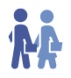 Toisc go bhfuil an cleachtadh seo réasúnta éasca, leag béim mhór ar an litriú a bheith cruinn ceart. Níl gníomhaíocht den chineál seo ‘ró-éasca’ do ghrúpa foghlaimeoirí ach amháin má tá siad ábalta gach briathar a litriú i gceart! Féach Freagraí thíos. Réamhobair 2 Pléigh cuid (a) den sleamhnán seo leis an rang ar fad agus lig dóibh féin an míniú ar na frásaí a chur ar fáil, más féidir leo (féach Freagraí thíos).Abair leo tabhairt faoi chuid (b) le chéile ina mbeirteanna agus tar éis cúpla nóiméad éist le cuid den mhéid a bheidh scríofa síos acu. Bí cinnte stór focal úsáideach a chur ar an gclár de réir mar a oireann (e.g. An Gailearaí Náisiúnta; Ard-Mhúsaem na hÉireann; Príosún Chill Mhaighneann; Páirc an Fhionnuisce; Faiche Stiabhna; Leabhar Cheanannais;  dánlann/gailearaí; iarsmalann/músaem; taispeántas; láthair stairiúil etc.). 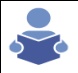 LéamhBa cheart go mbeadh cóip priontáilte den alt ag gach dalta. Cuir i mbun léitheoireachta iad ina mbeirteanna. Cabhraigh leo le haon deacrachtaí a bheidh acu leis an alt.LéamhthuiscintIarr ar an rang freagraí na gceisteanna faoin alt a dhéanamh amach iad féin ar dtús agus ansin nuair a bheidh siad críochnaithe iarr orthu na freagraí a phlé ina mbeirteanna.Má theastaíonn uait an ghníomhaíocht a dhéanamh níos deacra abair leo na freagraí a scríobh amach ina gcóipleabhair nó má theastaíonn uait é a bheith réasúnta éasca abair leo nach gá dóibh faic a scríobh síos.Téigh siar ar na freagraí leis an rang ansin. Iarphlé 1Léigh a bhfuil ar an sleamhnán seo leis an rang ar fad. Ansin cuir ag obair ina mbeirteanna iad chun an ghníomhaíocht a dhéanamh. Is gníomhaíocht éadrom atá i gceist anseo.Pléigh na samplaí a bheidh ag na daltaí mar rang iomlán nuair a bheidh cúpla ceann breactha síos acu.Iarphlé 2Obair ghrúpa atá i gceist leis an tasc seo agus d’fhéadfá é a dhéanamh spraíúil trí na daltaí a chur in iomaíocht le chéile. Cuir gach ceathrar nó mar sin ag obair le chéile chun turas scoile spraíúil, oideachasúil agus suimiúil a chur le chéile. Abair leo go mbeidh deich nóiméad acu chun oibriú air agus go mbeidh orthu a bplean a chur i láthair an ranga ag an deireadh. Mínigh dóibh go mbeidh orthu vóta a chaitheamh don turas scoile is fearr ach nach bhfuil cead acu vóta a thabhairt dá ngrúpa féin, gan amhras. Caithfidh a bplean a bheith bunaithe ar an gceantar áitiúil.Tugann gníomhaíocht den chineál seo deis do na daltaí smaoineamh ar a gceantar féin agus a bhfuil ar fáil ann trí shúile eile. ScríobhLéigh a bhfuil ar an sleamhnán seo leis an rang ar fad le bheith cinnte go dtuigfidh siad cad a bheidh le déanamh acu. Is fiú am a chaitheamh ar an tasc seo agus díriú ar cheisteanna gramadaí a thiocfaidh chun cinn / ar earráidí comónta a bheidh ina gcuid scríbhneoireachta / ar an litriú - chomh maith le díriú ar stíl na scríbhneoireachta.Réamhobair 1Ní gá do na daltaí an dá leagan thíos a chur ar fáil. We went:			chuamar / chuaigh muidWe headed for:		thugamar aghaidh ar / thug muid aghaidh arWe gathered:			bhailíomar / bhailigh muid	 We didn’t do:		 	ní dhearnamar / ní dhearna muidWe stopped:			stopamar / stop muidWe enjoyed it:			bhaineamar taitneamh as / bhain muid...We went:			d’imíomar / d’imigh muidWe jumped:			léimeamar / léim muidWe headed for:		dhíríomar ar / dhírigh muid arWe walked:			shiúlamar / shiúil muidWe continued:			chuamar ar aghaidh / chuaigh muid ar aghaidhWe brought:			thugamar linn / thug muid linnWe didn’t come home:	níor thángamar abhaile / níor tháinig muid abhaileIt showed us:			thaispeáin sé dúinnRéamhobair 2Thugamar aghaidh ar: 				we set off forChuamar ar aghaidh:					we continuedTá sé díreach ansin, ar d’aghaidh amach: 		it’s just there, in front of youLeibhéalAn Ardteistiméireacht –Bunúsach SpriocannaCumas tuisceana, scríbhneoireachta, léitheoireachta agus labhartha na ndaltaí a fhorbairt sa réimse saoil – saol na scoile / turais scoileStór focalTurais scoile /saol na tuaithe agus saol na cathrachStraitéisí Múinteoireachta MoltaFreagraí